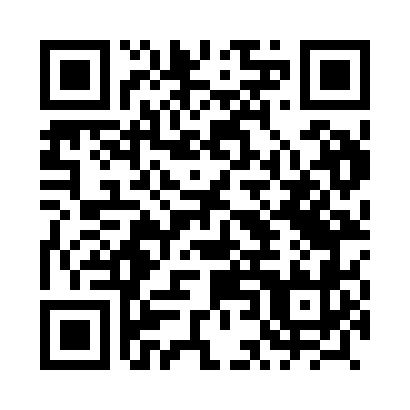 Prayer times for Tuczepy, PolandWed 1 May 2024 - Fri 31 May 2024High Latitude Method: Angle Based RulePrayer Calculation Method: Muslim World LeagueAsar Calculation Method: HanafiPrayer times provided by https://www.salahtimes.comDateDayFajrSunriseDhuhrAsrMaghribIsha1Wed2:465:2412:536:018:2310:492Thu2:425:2212:536:028:2510:533Fri2:405:2012:536:038:2710:564Sat2:395:1812:536:058:2810:585Sun2:385:1612:536:068:3010:596Mon2:385:1412:536:078:3211:007Tue2:375:1312:536:088:3311:008Wed2:365:1112:526:098:3511:019Thu2:355:0912:526:108:3711:0210Fri2:355:0712:526:118:3811:0311Sat2:345:0612:526:128:4011:0312Sun2:335:0412:526:128:4211:0413Mon2:335:0212:526:138:4311:0514Tue2:325:0112:526:148:4511:0515Wed2:314:5912:526:158:4611:0616Thu2:314:5812:526:168:4811:0717Fri2:304:5612:526:178:4911:0718Sat2:304:5512:526:188:5111:0819Sun2:294:5312:536:198:5211:0920Mon2:294:5212:536:208:5411:0921Tue2:284:5112:536:218:5511:1022Wed2:284:4912:536:218:5711:1123Thu2:274:4812:536:228:5811:1124Fri2:274:4712:536:239:0011:1225Sat2:264:4612:536:249:0111:1326Sun2:264:4512:536:259:0211:1327Mon2:264:4312:536:259:0411:1428Tue2:254:4212:536:269:0511:1429Wed2:254:4112:536:279:0611:1530Thu2:254:4112:546:289:0711:1631Fri2:244:4012:546:289:0811:16